Ejemplo Tarjeta Plan Médico Triple-S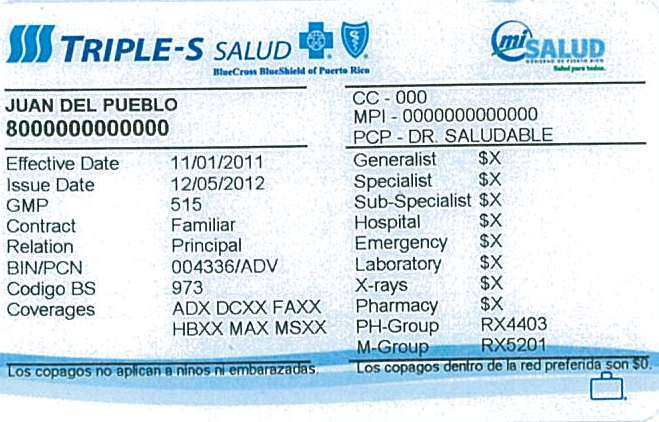 Ejemplo Tarjeta Plan Médico Humana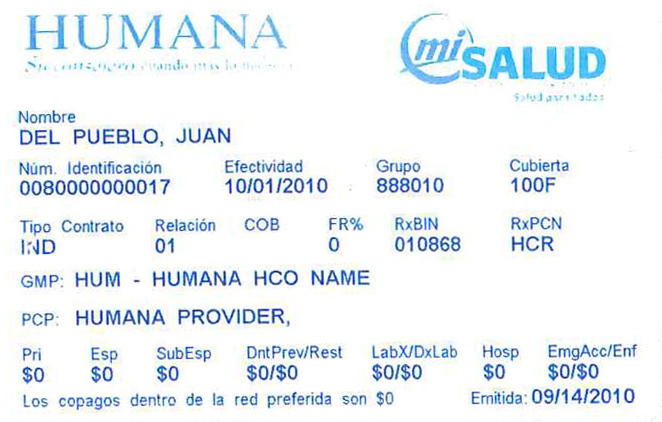 